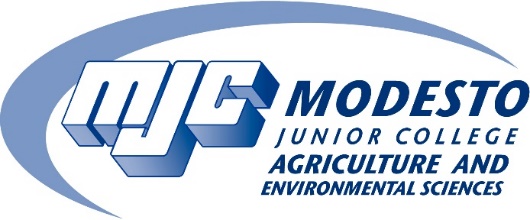 APPLICATION FOR MODESTO CHAMBER OF COMMERCESOPHOMORE VOSS-BERRYHILL SCHOLARSHIP Due:  Mon., October 26, 2020 – 4 p.m. Virtual Awards Presentation – Tues., November 20 - 1:00pmAwards are made on a competitive basis, consideration being given to scholastic achievement, activities, character and promise.  The intent of the Modesto Chamber of Commerce, in giving these funds, is to make it possible for students of ability and sincere purpose to secure a college agricultural education.  STUDENTS APPLYING MUST HAVE COMPLETED A MINIMUM OF 24 UNITS and be returning to MJC for the spring semester. A student can be awarded this scholarship only once.  In addition, an MJC Online Scholarship Application must be started (see www.mjc.edu/studentservices/finaid/mjcscholarships.php).Due to the virtual awards ceremony, students are asked to submit a photograph (portrait head shot) for the Awards Ceremony Power Point.RESUME: PLEASE ATTACH A TYPED RESUME TO THIS APPLICATION.PLEASE TYPEPlease email application and resume to:  hobbys@yosemite.eduMODESTO JUNIOR COLLEGE 
AGRICULTURE DIVISION OFFICE (EAST CAMPUS)435 COLLEGE AVENUE • MODESTO, CA  95350 • PHONE:  (209) 575-6200EDUCATION:  PLEASE LIST THE HIGH SCHOOLS AND COLLEGES ATTENDED	WITH DATES OF ATTENDANCE AND GRADUATION AND GRADUATION LEVEL IF APPLICABLE.EDUCATIONAL GOALS: 	PLEASE EXPLAIN YOUR EDUCATIONAL PLANS AND 	GOALS (INCLUDE COLLEGES YOU PLAN TO ATTEND	AND DEGREE(S) YOU ARE WORKING TOWARD).CAREER GOALS: 	PLEASE IDENTIFY YOUR LONG-TERM CAREER GOAL.ACTIVITIES: 	List any special accomplishments including clubs, societies, church, athletics,
government, or campus organizations. (Please include any offices held, etc.)HONORS: 	List any academic, scholarship, citizenship or other honors you received in college or high school.SKILLS AND EXPERIENCES: 	List your employment history including positions held and
years (explain your current work experience program job and level of skill competency).REFERENCES: 	List the name, address and phone number of three persons who have
agreed to be your references and their relationship to you. (Friends and family are not allowed.)CHECK LIST:									                                                                                              Yes       		  No• You have completed a minimum of 24 units. • Application is complete & submitted to hobbys@yosemite.edu  
by Mon., Oct. 26, 2020, 4 p.m.   ***NO LATE APPLICATIONS WILL BE ACCEPTED.***• Resume included with application.									• An MJC Online Scholarship Application must be started.  Applications available after October 5, at https://www.mjc.edu/studentservices/finaid/mjcscholarships.php 				• You have attached a photo (portrait head shot) to the email					NAME:NAME:ADDRESS:ADDRESS:ADDRESS:CITY:STATE:ZIP CODE:ZIP CODE:TELEPHONE:TELEPHONE:TELEPHONE:TELEPHONE:HOME:HOME:HOME:             CELL:COLLEGE MAJOR:COLLEGE MAJOR:COLLEGE MAJOR:COLLEGE MAJOR:COLLEGE MAJOR:COLLEGE MAJOR:GPA:GRADE LEVEL:GRADE LEVEL:GRADE LEVEL:GRADE LEVEL:GRADE LEVEL:UNITS COMPLETED:UNITS COMPLETED:UNITS COMPLETED:Student W#:High School(s)/College(s) AttendedCityYear Graduated
(If Applicable)COLLEGE:COLLEGE:COMMUNITY:COMMUNITY:HIGH SCHOOL:HIGH SCHOOL:NAMEADDRESSPHONERELATIONSHIP